16.11.2020г. № 59РОССИЙСКАЯ ФЕДЕРАЦИЯИРКУТСКАЯ ОБЛАСТЬМАМСКО-ЧУЙСКИЙ РАЙОНЛУГОВСКОЕ ГОРОДСКОЕ ПОСЕЛЕНИЕАДМИНИСТРАЦИЯПОСТАНОВЛЕНИЕОб утверждении муниципальной программы Социально- экономическое развитие Луговского муниципального образования на 2021-2023 годыВ соответствии с Федеральным законом от 06 октября . №131-ФЗ «Об общих принципах организации местного самоуправления в Российской Федерации», руководствуясь Уставом Луговского муниципального образования, администрация Луговского городского поселения.ПОСТАНОВЛЯЕТ:1.Утвердить программу Социально-экономическое развитие Луговского городского поселения на 2021-2023 годы 2.Для достижения поставленных целей и решения задач, указанных в настоящей Программе, предусматривается реализация Подпрограммы «Совершенствование механизмов управления Луговского муниципального образования на 2021-2023 годы»3.Установить, что в ходе реализации Программы ежегодной корректировке подлежат объемы финансирования с учетом возможностей средств бюджета поселения и предполагаемых дотаций из бюджетов других уровней. 4.Настоящее постановление подлежит официальному опубликованию в установленном порядке. 5. Контроль за исполнением настоящего постановления оставляю за собой.Глава Луговского городского поселения                                Ю. В. МорозовПриложение 1 к  постановлению администрации Луговского городского поселенияот 16.11.2020 года № 59МУНИЦИПАЛЬНАЯ ПРОГРАММА СОЦИАЛЬНО-ЭКОНОМИЧЕСКОЕ РАЗВИТИЕ ЛУГОВСКОГО муниципального образования на 2021-2023 ГОДыВведениеПрограмма социально - экономического развития Луговского муниципального образования на 2021-2023 годы, включает мероприятия по оптимизации расходов на содержание бюджетной сети и расходов на муниципальное управление, а также численности работников бюджетной сферы в соответствии с планами мероприятий («дорожными картами»), мероприятия по повышению эффективности использования бюджетных средств и увеличению поступлений налоговых и неналоговых доходов бюджета Луговского городского поселения. Паспорт ПрограммыХарактеристика текущего состояния сферы бюджетного планирования 	В целях повышения эффективности расходов бюджета Луговского городского поселения утверждается трехлетний бюджет Думой Луговского городского поселения на очередной финансовый  2021 год и плановый период 2022-2023 годы.Как и предыдущие годы большая дотационная составляющая более 90% расходов бюджета связанна с недостаточной обеспеченностью собственными доходами местного бюджета, получаемых в виде налоговых и неналоговых доходов, мотивирует оптимизировать расходы местного бюджета, без ущерба на исполнение возложенных на него функций и решения социально-экономических задач. В рамках оптимизации бюджетных расходов Луговского городского поселения реализованы мероприятия по оптимизации расходов на содержание органа местного самоуправления в целях повышения качества и доступности муниципальных услуг, использование бюджетных средств производиться на основе бюджетных смет по программному принципу на основе действующих и принятых муниципальных программ, оказывается посильное содействие развитию малого бизнеса.Несмотря на принимаемые меры, остаются актуальными задачи по повышению эффективности бюджетных расходов.1.1. Подпрограмма «Совершенствование механизмов управления Луговского муниципального образования на 2021-2023годы»     Данное направление подпрограммы направлено на дальнейшее исполнение  Постановлений Правительства Иркутской области, Указов Президента Российской Федерации.    В целях повышения эффективности использования бюджетных средств в рамках подпрограммы планируется реализация следующих мер: соблюдение нормативов расходов на содержание органов местного самоуправления и нормативов формирования расходов на оплату труда депутатов, выборных должностных лиц местного самоуправления, муниципальных служащих;утверждение единых требований к структуре и штатной численности, недопущение увеличения численности, а также контролю за формированием фонда оплаты;оптимизация командировочных расходов; проводить планирование закупок в соответствии с ФЗ от 05.04.2013 г. 44-ФЗ «О контрактной системе в сфере закупок товаров, работ, услуг для обеспечения государственных и муниципальных нужд», основываясь на  ежегодное обновление плана-графика размещения заказов, на поставки товаров, выполнения работ, оказания услуг для муниципальных нужд и соблюдать проведение процедурных норм в финансовом контрольном органе муниципального района;снижение доли неэффективных расходов, обеспечение реализации бюджетных средств в соответствии разработанных муниципальных целевым программам;проведение инвентаризации и оценки эффективности в вопросах аренды муниципального имущества;совершенствование контрольной деятельности на всей территории муниципального образования.Мероприятия по реализации задач подпрограммы «Совершенствование механизмов управления Луговского муниципального образования на 2021- 2023 годы»Перечень мероприятий реализации Подпрограммы, целевые показатели и бюджетный эффект от реализации мероприятий Подпрограммы приведены в приложении 2 к Программе.3.Механизм реализации и мониторинг реализации  Подпрограммы «Совершенствование механизмов управления Луговского муниципального образования на 2021-2023годы»Ответственный исполнитель Подпрограммы – администрация Луговского муниципального образования.Управление реализацией подпрограммы, общую координацию деятельности соисполнителей подпрограммы и контроль за ходом реализации подпрограммы осуществляют ответственные исполнители подпрограммы назначенные главой муниципального образования. Посредствам реализации отдельных мероприятий подпрограммы организуется образование рабочих групп, их состав определяется администрацией Луговского муниципального образования.Ответственный исполнитель подпрограммы в рамках осуществления координации выполнения и контроля за реализацией мероприятий подпрограммы обеспечивает выполнение следующих мероприятий:согласовывает в установленном порядке проекты нормативных правовых актов, необходимых для выполнения подпрограммы;осуществляет мониторинг, обобщение отчетных материалов и подготовку текущей информации о ходе реализации мероприятий подпрограммы;направляет в Министерство финансов Иркутской области необходимые документы и отчетность по реализации подпрограммы;осуществляет иные полномочия в целях реализации мероприятий подпрограммы.Соисполнители подпрограммы: способствуют реализации мероприятий Программы Социально-экономического развития Луговского муниципального образования;представляют ответственному исполнителю подпрограммы предложения по распределению бюджетных ассигнований по реализации программы; обеспечивают взаимодействие по реализации мероприятий программы;обеспечивают качественного и сбалансированного управления бюджетными средствами Луговского городского поселения. 4.Анализ рисков реализации Подпрограммы «Совершенствование механизмов управления Луговского муниципального образования на 2021-2023годы»	Реализация подпрограммы сопряжена со следующими наиболее существенными рисками:            Экономические риски - риски, обусловленные неблагоприятными изменениями основных макроэкономических показателей Иркутской области, и как следствие снижение доли безвозмездных поступлений из бюджетов других уровней в бюджет поселения, так и негативные изменения демографической ситуации в регионе, ситуации на рынке труда, снижение доли налоговых и неналоговых доходов бюджета поселения и других ключевых экономических факторов.Финансовые риски – риски отсутствия финансовых средств на выполнения расходных обязательств Луговского муниципального образования в полной мере или в установленный срок.Правовые риски - риски, связанные с изменением бюджетного и налогового законодательства Российской Федерации.	Реализация мероприятий подпрограммы позволит повысить эффективность муниципальной политики, создать благоприятные условия для дальнейшего социально-экономического развития территории Луговского городского поселения. В рамках подпрограммы предусмотрена реализация комплекса мер, направленных на дальнейшее совершенствование механизмов муниципального управления поселенияПриложение 2к постановлению администрацииЛуговского городского поселения  от 16.11.2020 г. № 59Перечень мероприятий реализации Подпрограммы «Совершенствование механизмов управления Луговского муниципального образования на 2021 -2023 годы» Программы «Социально-экономическое развитие Луговского муниципального образования на 2021-2023 годы»Главный специалист по экономическим вопросам  Е. А. Прокопчева16.11.2020 г № 60РОССИЙСКАЯ ФЕДЕРАЦИЯИРКУТСКАЯ ОБЛАСТЬМАМСКО-ЧУЙСКИЙ РАЙОНЛУГОВСКОЕ ГОРОДСКОЕ ПОСЕЛЕНИЕПОСТАНОВЛЕНИЕОБ УТВЕРЖДЕНИИ МУНЦИПАЛЬНОЙ ПРОГРАММЫ «РАЗВИТИЕ И МОДЕРНИЗАЦИЯ  жилищно-коммунального хозяйства НА  ТЕРРИТОРИИ ЛУГОВСКОГО МУНИЦИПАЛЬНОГО ОБРАЗОВАНИЯНА 2021-2023 г.г.»В целях развития и модернизации объектов коммунальной инфраструктуры Луговского муниципального образования, обеспечения комфортных и благоприятных условий проживания граждан, повышения качества и надёжности предоставления коммунальных услуг, решения социальных и экономических проблем  Луговского муниципального образования, руководствуясь ст.14 Федерального закона «Об общих принципах организации местного самоуправления в Российской Федерации»,  решением Думы Луговского городского поселения Мамско-Чуйского  района от 20.01.2016 г. № 19 « Об утверждении Программы комплексного развития систем коммунальной инфраструктуры Луговского городского поселения Иркутской области на 2015-2019 г. г. и на период до 2024 года», Уставом Луговского  муниципального образования, администрация Луговского муниципального образования ПОСТАНОВЛЯЕТ:1. Утвердить муниципальную программу  «Развитие и модернизация  жилищно-коммунального хозяйства на территории Луговского муниципального образования на 2021-2023 г.г.» (приложение №1,). 2. Ежегодно корректировать муниципальную программу «Развитие и модернизация жилищно-коммунального хозяйства на территории Луговского муниципального образования на 2021-2023 г.г.»3. Настоящее постановление подлежит опубликованию в установленном порядке.4. Контроль исполнения оставляю за собой. Глава Луговского городского поселения                          Ю.В.МорозовПриложение № 1к постановлению администрации поселенияот  16.11.2020 г. № 60Паспорт муниципальной программы«РАЗВИТИЕ И Модернизация  жилищно-коммунального хозяйства  на территории Луговского муниципального образования  на 2021-2023 г.г.» 2. Содержание проблемы и обоснование необходимости её решения  программно-целевым методом.Одной из важнейших проблем Луговского городского поселения является высокая степень износа объектов коммунальной инфраструктуры.  При этом основная доля износа приходится на сетевую инфраструктуру.  Общее состояние коммунального хозяйства муниципального образования характеризуется неудовлетворительным финансовым положением жилищно-коммунальных организаций, неразвитостью конкурентной среды, высокой степенью износа основных фондов, потерями энергетических ресурсов.  Такое состояние объектов коммунальной инфраструктуры вызвано хроническим недофинансированием сферы коммунального хозяйства в течение длительного периода. Содержание объектов в их нынешнем виде непосильно как для потребителей коммунальных услуг, так и для бюджетной сферы. Таким образом, состояние коммунальной сферы Луговского городского поселения приводит к необходимости решения имеющихся проблем в рамках программных мероприятий, направленных на развитие и модернизацию объектов коммунальной инфраструктуры. Комплекс мероприятий, предусмотренных данной Программой, направлен на снижение риска возникновения аварийных ситуаций на объектах коммунальной инфраструктуры  Луговского городского поселения, повышения надежности и эффективности функционирования  систем тепло-водоснабжения, модернизации оборудования, замены ветхих и устаревших сетей на современные, эффективные, с учетом внедрения ресурсосберегающих технологий. Основу документа составляет план мероприятий на 2021 г.  В документе определены финансовые потребности для реализации мероприятий по развитию и модернизации объектов коммунальной инфраструктуры4. Цели и задачи Программы.Основная цель Программы - реализация комплексных мероприятий, направленных на развитие и модернизацию объектов коммунальной инфраструктуры  Луговского городского поселения. Программой решаются следующие основные задачи: 1. Развитие и модернизация объектов коммунальной инфраструктуры Луговского городского поселения. 2. Обеспечение надежного, эффективного и качественного обслуживания потребителей коммунальных услуг. 3. Снижение уровня износа объектов коммунальной инфраструктуры, увеличение срока эксплуатации. 4. Сокращение сроков проведения плановых и аварийно-восстановительных работ на объектах коммунального комплекса.  5.Сроки реализации Программы.Срок реализации программных мероприятий рассчитан на период с 2021 по 2023 годы. В ходе реализации Программы отдельные мероприятия могут уточняться, а сроки выполнения работ корректироваться.  6. Объёмы и источники финансирования Программы.  Общий объем финансирования Программы на 2021-2023 г.г. составляет      7 693,0 тыс.руб.Объем финансирования Программы ежегодно уточняется при формировании местного бюджета на соответствующий финансовый год исходя из возможностей местного бюджета и затрат, необходимых для реализации мероприятий Программы в связи с инфляцией и другими экономическими ситуациями. 7. Реализация и контроль за реализацией ПрограммыАдминистрация Луговского городского поселения  осуществляет управление реализацией Программы в целом и координацию деятельности исполнителей Программы по реализации программных мероприятий:  а) формирует бюджетные заявки и обоснования на включение мероприятий Программы в местный бюджет на соответствующий финансовый год; б) участвует в обсуждении вопросов, связанных с реализацией и финансированием мероприятий Программы; в) разрабатывает перечень и ежегодно устанавливает (корректирует) плановые значения целевых индикаторов и показателей результативности для мониторинга и ежегодной оценки эффективности реализации Программы;  г) готовит ежегодно в установленном порядке предложения по уточнению перечня мероприятий Программы на соответствующий финансовый год, предложения по реализации Программы, уточняет расходы по мероприятиям Программы. Контроль за реализацией Программы осуществляется администрацией Луговского городского поселения .  По окончании срока реализации Программы предоставляет отчет о ходе реализации Программы, а также по окончании срока реализации Программы - оценку эффективности Программы.  8. Перечень мероприятий Программы.Перечень мероприятий Программы приведён в приложении  № 1  к Программе. 9. Механизм реализации Программы.Механизм реализации Программы основан на скоординированных по срокам и направлениям действиях исполнителей программных мероприятий по достижению намеченных целей, в том числе: Реконструкция и модернизация объектов коммунальной инфраструктуры. Финансовое обеспечение мероприятий Программы может осуществляться за счет следующих источников:  - средств федерального, областного и местных бюджетов (в случаях, установленных Федеральным законом № 210-ФЗ от 24.12.2004 г. «Об основах регулирования тарифов организаций коммунального комплекса» и иными нормативно-правовыми актами);  - средств организаций коммунального комплекса;  - прочих источников (кредиты банков, инвестиции). 10. Оценка эффективности реализации Программы.Эффективность реализации Программы определяется степенью достижения показателей Программы, в качестве которых выбраны: 1. Снижение общего износа  инженерных сетей. 2. Снижение аварийности на инженерных сетях. 3. Снижения уровня износа объектов коммунальной инфраструктуры. 4. Сокращения сроков проведения плановых и аварийно-восстановительных работ на объектах коммунального комплекса. Приложение № 1 к Постановлению Главы № 60 от 16.11.2020г.План мероприятий на содержание жилищно-коммунального комплекса на территории Луговского муниципального образования на 2021 годСт.225-500,0 т.р.; ст.831-1334,0 т.р.; ст.343-1400,0 т.р.; ст.346-200,0 т.р.,ст.344-50,0 т.р.Модернизация  объектов теплоснабжения и коммунальной инфраструктуры в соответствии с планом мероприятий на 2019-2023 г.г. на сумму 9318,04 руб., софинансирование из бюджета Луговского составляет 187,0 руб.По программе «Чистая вода», приобретение водовозки - потребность составляет 2480,0 руб., софинансирование из бюджета Луговского составляет 52,0 руб.Итого модернизация объектов теплоснабжения и коммунальной инфраструктуры  на сумму 11 798,04 руб., софинансирование 239,0 руб.Исполнитель: Токарчук Н.Н.Администрация                                                бесплатноЛуговского городского                                    Тираж: 10 экз.Поселения                                                          Газета выходит по Ответственный редактор:                                 мере накопления материалаГерасимова А.С.                                                             Адрес: 666801п. Луговский,     ул. Школьная, д.11                                                                       16.11.   2020     № 21 Газета для опубликования нормативно –  правовых актов администрации Луговского  городского поселенияПродолжение (начало в газете №20 от 16.11.20г.)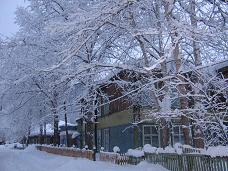 Приложение 9к Решению Думы Луговского городского поселения   от          2020 г. № ВЕДОМСТВЕННАЯ СТРУКТУРА РАСХОДОВ БЮДЖЕТА ЛУГОВСКОГО ГОРОДСКОГОПОСЕЛЕНИЯ НА ПЛАНОВЫЙ ПЕРИОД 2022-2023 гг. ПО ГЛАВНЫМ РАСПОРЯДИТЕЛЯМСРЕДСТВ МЕСТНОГО БЮДЖЕТА,РАЗДЕЛАМ,ПОДРАЗДЕЛАМ,ЦЕЛЕВЫМ СТАТЬЯМ(МУНИЦИПАЛЬНЫМ ПРОГРАММАМ И НЕПРОГРАММНЫМ НАПРАВЛЕНИЯМ ДЕЯТЕЛЬНОСТИ)ГРУППАМ ВИДОВ РАСХОДОВ КЛАССИФИКАЦИИ РАСХОДОВ БЮДЖЕТОВ РОССИЙСКОЙФЕДЕРАЦИИПриложение 9к Решению Думы Луговского городского поселения   от          2020 г. № ВЕДОМСТВЕННАЯ СТРУКТУРА РАСХОДОВ БЮДЖЕТА ЛУГОВСКОГО ГОРОДСКОГОПОСЕЛЕНИЯ НА ПЛАНОВЫЙ ПЕРИОД 2022-2023 гг. ПО ГЛАВНЫМ РАСПОРЯДИТЕЛЯМСРЕДСТВ МЕСТНОГО БЮДЖЕТА,РАЗДЕЛАМ,ПОДРАЗДЕЛАМ,ЦЕЛЕВЫМ СТАТЬЯМ(МУНИЦИПАЛЬНЫМ ПРОГРАММАМ И НЕПРОГРАММНЫМ НАПРАВЛЕНИЯМ ДЕЯТЕЛЬНОСТИ)ГРУППАМ ВИДОВ РАСХОДОВ КЛАССИФИКАЦИИ РАСХОДОВ БЮДЖЕТОВ РОССИЙСКОЙФЕДЕРАЦИИПриложение 9к Решению Думы Луговского городского поселения   от          2020 г. № ВЕДОМСТВЕННАЯ СТРУКТУРА РАСХОДОВ БЮДЖЕТА ЛУГОВСКОГО ГОРОДСКОГОПОСЕЛЕНИЯ НА ПЛАНОВЫЙ ПЕРИОД 2022-2023 гг. ПО ГЛАВНЫМ РАСПОРЯДИТЕЛЯМСРЕДСТВ МЕСТНОГО БЮДЖЕТА,РАЗДЕЛАМ,ПОДРАЗДЕЛАМ,ЦЕЛЕВЫМ СТАТЬЯМ(МУНИЦИПАЛЬНЫМ ПРОГРАММАМ И НЕПРОГРАММНЫМ НАПРАВЛЕНИЯМ ДЕЯТЕЛЬНОСТИ)ГРУППАМ ВИДОВ РАСХОДОВ КЛАССИФИКАЦИИ РАСХОДОВ БЮДЖЕТОВ РОССИЙСКОЙФЕДЕРАЦИИПриложение 9к Решению Думы Луговского городского поселения   от          2020 г. № ВЕДОМСТВЕННАЯ СТРУКТУРА РАСХОДОВ БЮДЖЕТА ЛУГОВСКОГО ГОРОДСКОГОПОСЕЛЕНИЯ НА ПЛАНОВЫЙ ПЕРИОД 2022-2023 гг. ПО ГЛАВНЫМ РАСПОРЯДИТЕЛЯМСРЕДСТВ МЕСТНОГО БЮДЖЕТА,РАЗДЕЛАМ,ПОДРАЗДЕЛАМ,ЦЕЛЕВЫМ СТАТЬЯМ(МУНИЦИПАЛЬНЫМ ПРОГРАММАМ И НЕПРОГРАММНЫМ НАПРАВЛЕНИЯМ ДЕЯТЕЛЬНОСТИ)ГРУППАМ ВИДОВ РАСХОДОВ КЛАССИФИКАЦИИ РАСХОДОВ БЮДЖЕТОВ РОССИЙСКОЙФЕДЕРАЦИИПриложение 9к Решению Думы Луговского городского поселения   от          2020 г. № ВЕДОМСТВЕННАЯ СТРУКТУРА РАСХОДОВ БЮДЖЕТА ЛУГОВСКОГО ГОРОДСКОГОПОСЕЛЕНИЯ НА ПЛАНОВЫЙ ПЕРИОД 2022-2023 гг. ПО ГЛАВНЫМ РАСПОРЯДИТЕЛЯМСРЕДСТВ МЕСТНОГО БЮДЖЕТА,РАЗДЕЛАМ,ПОДРАЗДЕЛАМ,ЦЕЛЕВЫМ СТАТЬЯМ(МУНИЦИПАЛЬНЫМ ПРОГРАММАМ И НЕПРОГРАММНЫМ НАПРАВЛЕНИЯМ ДЕЯТЕЛЬНОСТИ)ГРУППАМ ВИДОВ РАСХОДОВ КЛАССИФИКАЦИИ РАСХОДОВ БЮДЖЕТОВ РОССИЙСКОЙФЕДЕРАЦИИПриложение 9к Решению Думы Луговского городского поселения   от          2020 г. № ВЕДОМСТВЕННАЯ СТРУКТУРА РАСХОДОВ БЮДЖЕТА ЛУГОВСКОГО ГОРОДСКОГОПОСЕЛЕНИЯ НА ПЛАНОВЫЙ ПЕРИОД 2022-2023 гг. ПО ГЛАВНЫМ РАСПОРЯДИТЕЛЯМСРЕДСТВ МЕСТНОГО БЮДЖЕТА,РАЗДЕЛАМ,ПОДРАЗДЕЛАМ,ЦЕЛЕВЫМ СТАТЬЯМ(МУНИЦИПАЛЬНЫМ ПРОГРАММАМ И НЕПРОГРАММНЫМ НАПРАВЛЕНИЯМ ДЕЯТЕЛЬНОСТИ)ГРУППАМ ВИДОВ РАСХОДОВ КЛАССИФИКАЦИИ РАСХОДОВ БЮДЖЕТОВ РОССИЙСКОЙФЕДЕРАЦИИПриложение 9к Решению Думы Луговского городского поселения   от          2020 г. № ВЕДОМСТВЕННАЯ СТРУКТУРА РАСХОДОВ БЮДЖЕТА ЛУГОВСКОГО ГОРОДСКОГОПОСЕЛЕНИЯ НА ПЛАНОВЫЙ ПЕРИОД 2022-2023 гг. ПО ГЛАВНЫМ РАСПОРЯДИТЕЛЯМСРЕДСТВ МЕСТНОГО БЮДЖЕТА,РАЗДЕЛАМ,ПОДРАЗДЕЛАМ,ЦЕЛЕВЫМ СТАТЬЯМ(МУНИЦИПАЛЬНЫМ ПРОГРАММАМ И НЕПРОГРАММНЫМ НАПРАВЛЕНИЯМ ДЕЯТЕЛЬНОСТИ)ГРУППАМ ВИДОВ РАСХОДОВ КЛАССИФИКАЦИИ РАСХОДОВ БЮДЖЕТОВ РОССИЙСКОЙФЕДЕРАЦИИПриложение 9к Решению Думы Луговского городского поселения   от          2020 г. № ВЕДОМСТВЕННАЯ СТРУКТУРА РАСХОДОВ БЮДЖЕТА ЛУГОВСКОГО ГОРОДСКОГОПОСЕЛЕНИЯ НА ПЛАНОВЫЙ ПЕРИОД 2022-2023 гг. ПО ГЛАВНЫМ РАСПОРЯДИТЕЛЯМСРЕДСТВ МЕСТНОГО БЮДЖЕТА,РАЗДЕЛАМ,ПОДРАЗДЕЛАМ,ЦЕЛЕВЫМ СТАТЬЯМ(МУНИЦИПАЛЬНЫМ ПРОГРАММАМ И НЕПРОГРАММНЫМ НАПРАВЛЕНИЯМ ДЕЯТЕЛЬНОСТИ)ГРУППАМ ВИДОВ РАСХОДОВ КЛАССИФИКАЦИИ РАСХОДОВ БЮДЖЕТОВ РОССИЙСКОЙФЕДЕРАЦИИтыс.рубНаименованиеКВСРРзПРКЦСРКВР2022 г.2023 г.суммасуммаИТОГО:17308,38082,4Администрация городского поселения90717308,38082,4ОБЩЕГОСУДАРСТВЕННЫЕ ВОПРОСЫ7611,07611,0Муниципальная программа "Социально-экономическое развитие Луговского мо на 2021-2023 годы"907010051 0 00 000007611,07611,0Подпрограмма"Совершенствование механизмов управления Луговского МО на 2021-2023 годы"907010051 1 00 000007611,07611,0Основное мероприятие "Функционирование высшего должностного лица органа местного самоуправления"907010251 1 01 000001203,01203,0Расходы на выплаты по оплате труда высшего должностного лица органов местного самоуправления907010251 1 01 10110100923,9923,9Другие вопросы на обеспечение функций высшего должностного лица органов местного самоуправления907010251 1 01 10110279,1279,1Функционирование представительного органа муниципального образования90701031,01,0Непрограммные расходы907010389 0 00 000001,01,0Функционирование Думы Луговского муниципального образования907010389 1 00 000001,01,0Обеспечение деятельности Думы Луговского городского поселения907010389 1 81 000001,01,0Расходы на обеспечение функций Думы Луговского Луговского муниципального образования 907010389 1 81 101201,01,0Закупка товаров, работ и услуг для государственных нужд907010389 1 81 101202001,01,0Функционирование Правительства РФ,высших органов исполнительной власти субъектов РФ, местных администраций90701046401,36401,3Основное мероприятие" Осуществление функций администрации муниципального образования"907010451 1 02 000005729,55729,5Расходы по оплате труда работников местного самоуправления907010451 1 02 101101004400,54400,5Другие вопросы на  обеспечение выполнения функций органов местного самоуправления 907010451 1 02 101101329,01329,0Подготовка и повышение квалификации муниципальных служащих907010451 1 02 101300,00,0Закупка товаров, работ и услуг для государственных нужд907010451 1 02 101302000,00,0Расходы на содержание органов местного самоуправления 907010451 1 02 10120671,8671,8Расходы на обеспечение в сфере информационно-коммуникационных технологий907010451 1 02 1012097,097,0Закупка товаров, работ и услуг для государственных нужд907010451 1 02 1012020097,097,0Укрепление материально-технической базы муниципального образования907010451 1 02 10120554,8554,8Закупка товаров, работ и услуг для государственных нужд907010451 1 02 10120200554,8554,8Иные бюджетные ассигнования907010451 1 02 1012020,020,0Расходы на исполнение налоговых обязательств органов местного самоуправления уплата налогов, сборов и других платежей907010451 1 02 1012080020,020,0Резервные фонды 907011189 0 00 000005,05,0Прочие Непрограммные расходы 907011189 2 00 000005,05,0Резервные фонды органов самоуправления907011189 2 82 109005,05,0Обеспечение реализации мероприятий резервного фонда907011189 2 82 109005,05,0Иные бюджетные  ассигнования907011189 2 82 109005,05,0Другие общегосударственные расходы907011189 0 00 000008000,70,7Непрограммные расходы на осуществление государственных полномочий907011389 3 00 000000,70,7Осуществление областного государственного полномочия по определению перечня должностных лиц органов местного самоуправления, уполномоченных составлять протоколы об  административных правонарушениях, предусмотренных отдельными законами Иркутской области об административной ответственности907011389 3 83 731502000,70,7 Закупка товаров, работ и услуг для государственных нужд907011389 3 83 731500,70,7НАЦИОНАЛЬНАЯ ОБОРОНА907020070 3 00 00000191,0198,8Мобилизационная и вневойсковая подготовка907020370 3 00 00000191,0198,8Руководство и управление в сфере установленных функций907020370 3 02 51180191,0198,8Осуществление первичного воинского учета на территориях, где отсутствуют военные комиссариаты907020370 3 02 51180191,0198,8Расходы по оплате труда работнику осуществления первичного воинского учета на территориях ,где отсутствуют военные комиссариаты907020370 3 02 51180100128,1128,1Другие вопросы на обеспечение  функций осуществления воинского учета907020370 3 02 5118038,738,7 Закупка товаров, работ и услуг для государственных нужд907020370 3 02 5118020024,232,0НАЦИОНАЛЬНАЯ БЕЗОПАСНОСТЬ И ПРАВООХРАНИТЕЛЬНАЯ ДЕЯТЕЛЬНОСТЬ9070332,232,2Защита населения  и территории от чрезвычайных ситуаций природного и техногенного характера, гражданская оборона907030052 2 00 0000031,231,2Программа"Защита населения и территории Луговского муниципального образования от чрезвычайных ситуаций природного и техногенного характера, совершенствование гражданской обороны на 2019-2023 гг." 907030952 2 00 0000031,231,2Основное мероприятие "Защита населения и территории от чрезвычайных ситуаций природного и техногенного характера"907030952 2 05 0000031,231,2Закупка товаров, работ и услуг для государственных нужд907030952 2 05 10ЧС020031,231,2Расходы на осуществление деятельности органов местного самоуправления в сфере защиты населения и территорий от чрезвычайных ситуаций 907030952 2 05 10ЧС031,231,2Укрепление материально-технической базы мо907030952 2 05 10ЧС031,231,2Закупка товаров, работ и услуг для государственных нужд907030952 2 05 10ЧС02000,00,0Программа "Обеспечение первичных мер пожарной безопасности в Луговском муниципальном образовании на 2019-2023 гг."907031052 2 06 000001,01,0Основное мероприятие "Обеспечение пожарной безопасности в Луговском  мо на 2021-2023 гг."907031052 2 06 000001,01,0Укрепление материально-технической базы мо907031052 2 06 10ПБ01,01,0Закупка товаров, работ и услуг для государственных нужд907031052 2 06 10ПБ02001,01,0 НАЦИОНАЛЬНАЯ ЭКОНОМИКА9070400155,30,0Общеэкономические вопросы907040089 0 00 00000155,30,0Непрограммные расходы на осуществление государственных полномочий907040089 0 00 00000155,30,0Дорожное хозяйство907040089 5 00 00000154,30,0Обеспечение мероприятий по муниципальная долгосрочной целевой  программе "Повышение безопасности дорожного движения, капитальный ремонт, ремонт и содержание автомобильных дорог поселка Луговский в Луговском городском поселении "907040989 5 Д0 00000154,30,0Основное мероприятие "Содержание и текущий ремонт дорог действующей сети, сооружений на них и элементов обустройства автомобильных дорог"907040989 5 Д0 10990154,30,0Закупка товаров, работ и услуг для государственных нужд907040989 5 Д0 10990200154,30,0Другие вопросы в области национальной экономики907041289 6 М0 000001,00,0Основное мероприятие " Выполнение работ по оценке рыночной стоимости муниципального имущества"04121289 6 М0 109902001,00,0ЖИЛИЩНО-КОММУНАЛЬНОЕ ХОЗЯЙСТВО907050053 3 00 000009116,838,4  ЖИЛИЩНОЕ ХОЗЯЙСТВО907050053 3 00 0000030,030,0Подпрограмма  ЖИЛИЩНОЕ ХОЗЯЙСТВО907050153 3 07 0000030,030,0Оплата  тепловой энергии в горячей воде и теплоносителя для нужд пустующего муниципального  жилого фонда907050153 3 07 0000010,010,0Мероприятие "Повышение устойчивости жилых домов, основных объектов и систем жизнеобеспечения на территории Луговского мо"907050153 3 07 0000020,020,0Реализация направления расходов на ремонт муниципального жилого фонда907050153 3 07 1032020,020,0Закупка товаров, работ и услуг для государственных нужд907050153 3 07 1032020020,020,0Реализация мероприятий перечня проектов народных инициатив (софинансирование по ремонту  муниципального жилого фонда)907050153 3 07 104202000,00,0Расходы на реализацию мероприятий перечня проектов народных инициатив (материалы для ремонта муниципального жилого фонда)907050153 3 07 723702000,00,0 КОММУНАЛЬНОЕ ХОЗЯЙСТВО907050053 3 00 000009082,84,4Муниципальная программа "Модернизация объектов коммунальной инфраструктуры Луговского муниципального образования на 2019-2023 годы"907050253 3 08 000009082,84,4Мероприятие "Модернизация объектов коммунальной инфраструктуры в Луговском МО на 2021-2023 годы"907050253 3 08 000009131,70,0Расходы на капитальный ремонт инженерных сетей, вспомогательного  оборудования  котелен в Луговском мо907050253 3 08 103108692,80,0Закупка товаров, работ и услуг для государственных нужд907050253 3 08 103102008692,80,0Софинансирование по капитальному ремонту котелен и электросетевого комплекса 907050253 3 08 S2370186,30,0Мероприятия перечня проектов Народных инициатив907050253 3 08 S2370200200,00,0Закупка товаров, работ и услуг для государственных нужд907050253 3 08 10310200,00,0Софинансирование мероприятий перечня проектов народных инициатив907050253 3 08 S23702,10,0Реализация направления расходов в области коммунального хозяйства907050253 3 08 103102001,64,4Закупка товаров, работ и услуг для государственных нужд907050253 3 08 103101,64,4 БЛАГОУСТРОЙСТВО9070553 3 00 000004,04,0Программа"Комплексное благоустройство, содержание и озеленение территории Луговского муниципального образования на 2021-2023 годы"907050353 3 09 000001,01,0Подпрограмма  "Уличное освещение"907050353 3 09 000001,01,0Основное мероприятие "Обеспечение бесперебойного освещение территории Луговского мо"907050353 3 09 109901,01,0Реализация направления расходов на оплату за уличное освещение  в Луговском мо907050353 3 09 109901,01,0 Закупки товаров, работ и услуг для государственных нужд907050353 3 09 109902001,01,0Основное мероприятие  "Содержание автомобильных дорог"907050353 3 10 000001,01,0Реализация направления расходов по содержанию дорог в Луговском мо907050353 3 10 109901,01,0Закупка товаров, работ и услуг для государственных нужд907050353 3 10 109902001,01,0Основное мероприятие "Организация и содержание мест захоронения"907050353 3 11 000002001,01,0Организация и содержание мест захоронения907050353 3 11 109901,01,0Закупка товаров, работ и услуг для государственных нужд907050353 3 11 109902001,01,0Основное мероприятие   "Прочие благоустройства"907050353 3 12 000002001,01,0Реализация направления расходов по содержанию в чистоте мест общего пользования и поддержание функциональных характеристик имущества, элементов благоустройства находящихся на территории мест общего пользования 907050353 3 12 109902001,01,0Закупка товаров, работ и услуг для государственных нужд907050353 3 12 109901,01,0Мероприятие "Формовочная и санитарная обрезка и  спил деревьев на придомовых территориях и в местах прохождения линии электропередач"907050353 3 12 109901,01,0Закупка товаров, работ и услуг для государственных нужд907050353 3 12 109901,01,0КУЛЬТУРА907080054 К 00 000002001,01,0Муниципальная программа "Культурныо-массовые мероприятия на территории  Луговского муниципального образования на 2021-2023годы" 907080154 К 13 000002001,01,0Основное мероприятие  "Создание условий для организации культурно-досуговой деятельности населения"907080154 К 13 101851,01,0Закупка товаров, работ и услуг для государственных нужд907080154 К 13 101851,01,0ФИЗИЧЕСКАЯ КУЛЬТУРА И СПОРТ907110054 Ф 00 000002001,01,0Муниципальная программа "Молодежь и поддержка физической  культуры и спорта на территории Луговского городского муниципального образования поселения на 2021- 2023 гг."907110154 Ф 14 000001,01,0Основное мероприятие  "Спортивно-массовые мероприятия для населения" 907110154 Ф 14 10Ф102001,01,0Обеспечение реализации софинансирования мероприятий по строительству и реконструкции спортивных сооружений907110154 Ф 14 10Ф101,01,0Закупка товаров, работ и услуг для государственных нужд907110154 Ф 14 10Ф101,01,0 МЕЖБЮДЖЕТНЫЕ ТРАНСФЕРТЫ 907140090 5 00 00000540200,0200,0Непрограммные расходы на осуществление переданных полномочий бюджетам муниципальных районов из бюджетов поселений907140390 5 00 10520200,0200,0Межбюджетные трансферты бюджетам муниципальных районов из бюджетов поселений бюджету муниципального района на осуществления части полномочий по решению вопросов местного значения (по составлению отчета об исполнении бюджета поселения и  осуществлению контроля за исполнением бюджета)907140390 5 00 10100540180,0180,0Расходы на выплаты персоналу в целях обеспечения выполнения функций органами, казенными учреждениями , органами управления внебюджетными фондами907140390 5 00 10100170,0170,0Закупка товаров, работ и услуг для государственных нужд907140390 5 00 1010010,010,0Межбюджетные трансферты бюджетам муниципальных районов из бюджетов поселений бюджету муниципального района на осуществления части полномочий по решению вопросов местного значения (по осуществлению внешнего муниципального финансового контроля) 907140390 5 00 1030054020,020,0Расходы на выплаты персоналу в целях обеспечения выполнения функций органами, казенными учреждениями , органами управления внебюджетными фондами907140390 5 00 1030020,020,0Закупка товаров, работ и услуг для государственных нужд907140390 5 00 103000,00,0Приложение 10к решению Думы Луговского городского поселения от          .2020 г. № ПЕРЕЧЕНЬ ГЛАВНЫХ АДМИНИСТРАТОРОВ  ДОХОДОВ БЮДЖЕТА   ЛУГОВСКОГО ГОРОДСКОГО ПОСЕЛЕНИЯ НА 2021 ГОД И ПЛАНОВЫЙ ПЕРИОД 2022-2023 гг.Приложение 10к решению Думы Луговского городского поселения от          .2020 г. № ПЕРЕЧЕНЬ ГЛАВНЫХ АДМИНИСТРАТОРОВ  ДОХОДОВ БЮДЖЕТА   ЛУГОВСКОГО ГОРОДСКОГО ПОСЕЛЕНИЯ НА 2021 ГОД И ПЛАНОВЫЙ ПЕРИОД 2022-2023 гг.Приложение 10к решению Думы Луговского городского поселения от          .2020 г. № ПЕРЕЧЕНЬ ГЛАВНЫХ АДМИНИСТРАТОРОВ  ДОХОДОВ БЮДЖЕТА   ЛУГОВСКОГО ГОРОДСКОГО ПОСЕЛЕНИЯ НА 2021 ГОД И ПЛАНОВЫЙ ПЕРИОД 2022-2023 гг.Код администратораКод доходовНаименование доходаАДМИНИСТРАЦИЯ ЛУГОВСКОГО ГОРОДСКОГО ПОСЕЛЕНИЯАДМИНИСТРАЦИЯ ЛУГОВСКОГО ГОРОДСКОГО ПОСЕЛЕНИЯАДМИНИСТРАЦИЯ ЛУГОВСКОГО ГОРОДСКОГО ПОСЕЛЕНИЯ907 1 11 05013 13 0000 120Доходы, получаемые в виде арендной платы за земельные участки, государственная собственность на которые не разграничена и которые расположены в границах поселений, а также средства от продажи права на заключение договоров аренды указанных земельных участков907 1 11 05035 13 0000 120Доходы от сдачи в аренду имущества, находящегося в оперативном управлении органов управления поселений и созданных ими учреждений (за исключением имущества муниципальных автономных учреждений)907 1 17 01050 13 0000 180Невыясненные поступления, зачисляемые в бюджеты поселений9071 17 05050 13 0000 180Прочие неналоговые доходы бюджетов поселений907 2 02 29999 13 0000 150Прочие субсидии бюджетам поселений907 2 02 35118 13 0000 150Субвенция из областного бюджета  на организацию  первичного воинского учета 907 2 02 49999 13 0000 150Прочие межбюджетные трансферты, передаваемые бюджетам поселений907 2 19 60010 13 0000 150Возврат остатков субсидий, субвенций и иных межбюджетных трансфертов, имеющих целевое назначение, прошлых лет из бюджетов  поселений907 2 02 30024 13 0000 150Субвенция бюджетам поселений на выполнение передаваемых полномочий субъектов Российской ФедерацииПриложение 11к решению Думы Луговского городского поселенияот         2020 г. №  ПЕРЕЧЕНЬ ГЛАВНЫХ АДМИНИСТРАТОРОВ ИСТОЧНИКОВ  ВНУТРЕННЕГО ФИНАНСИРОВАНИЯ ДЕФИЦИТА  БЮДЖЕТА НА 2021 ГОДПриложение 11к решению Думы Луговского городского поселенияот         2020 г. №  ПЕРЕЧЕНЬ ГЛАВНЫХ АДМИНИСТРАТОРОВ ИСТОЧНИКОВ  ВНУТРЕННЕГО ФИНАНСИРОВАНИЯ ДЕФИЦИТА  БЮДЖЕТА НА 2021 ГОДПриложение 11к решению Думы Луговского городского поселенияот         2020 г. №  ПЕРЕЧЕНЬ ГЛАВНЫХ АДМИНИСТРАТОРОВ ИСТОЧНИКОВ  ВНУТРЕННЕГО ФИНАНСИРОВАНИЯ ДЕФИЦИТА  БЮДЖЕТА НА 2021 ГОД(тыс.руб)Наименование Код доходовСуммаВСЕГО ИСТОЧНКОВ ВНУТРЕННЕГО ФИНАНСИРОВАНИЯ ДЕФИЦИТА БЮДЖЕТАВСЕГО ИСТОЧНКОВ ВНУТРЕННЕГО ФИНАНСИРОВАНИЯ ДЕФИЦИТА БЮДЖЕТА343,8Бюджетные кредиты от других бюджетов бюджетной системы РФ907 010 30000 00 0000 0000Получение бюджетных кредитов от других бюджетов бюджетной системы РФ в валюте РФ907 010 30000 00 0000 7000Получение кредитов от других бюджетов бюджетной системы РФ бюджетами поселений в валюте РФ907 010 30000 00 0000 7100Погашение бюджетных кредитов, полученных от других бюджетов бюджетной системы РФ в валюте РФ907 010 30000 00 0000 8100Изменение остатков на счетах по учету средств бюджетов907 010 50000 00 0000 000343,8Увеличение прочих остатков средств бюджетов907 010 50200 00 0000 500-9168,3Увеличение остатков средств бюджетов907 010 50000 00 0000 500-9168,3Увеличение прочих остатков денежных средств бюджета поселения907 010 50201 00 0000 510-9168,3Уменьшение остатков средств бюджетов907 010 50000 00 0000 6009512,1Уменьшение прочих остатков средств бюджета поселения907 010 50200 00 0000 6009512,1Уменьшение прочих остатков денежных средств бюджета поселения907 010 50201 10 0000 6109512,1Приложение 12к решению Думы Луговского городского поселенияот        .2020 г. № ПЕРЕЧЕНЬ ГЛАВНЫХ АДМИНИСТРАТОРОВ ИСТОЧНИКОВ  ВНУТРЕННЕГО ФИНАНСИРОВАНИЯ ДЕФИЦИТА БЮДЖЕТА НА ПЛАНОВЫЙ ПЕРИОД 2022-2023 гг. Приложение 12к решению Думы Луговского городского поселенияот        .2020 г. № ПЕРЕЧЕНЬ ГЛАВНЫХ АДМИНИСТРАТОРОВ ИСТОЧНИКОВ  ВНУТРЕННЕГО ФИНАНСИРОВАНИЯ ДЕФИЦИТА БЮДЖЕТА НА ПЛАНОВЫЙ ПЕРИОД 2022-2023 гг. Приложение 12к решению Думы Луговского городского поселенияот        .2020 г. № ПЕРЕЧЕНЬ ГЛАВНЫХ АДМИНИСТРАТОРОВ ИСТОЧНИКОВ  ВНУТРЕННЕГО ФИНАНСИРОВАНИЯ ДЕФИЦИТА БЮДЖЕТА НА ПЛАНОВЫЙ ПЕРИОД 2022-2023 гг. Приложение 12к решению Думы Луговского городского поселенияот        .2020 г. № ПЕРЕЧЕНЬ ГЛАВНЫХ АДМИНИСТРАТОРОВ ИСТОЧНИКОВ  ВНУТРЕННЕГО ФИНАНСИРОВАНИЯ ДЕФИЦИТА БЮДЖЕТА НА ПЛАНОВЫЙ ПЕРИОД 2022-2023 гг. Приложение 12к решению Думы Луговского городского поселенияот        .2020 г. № ПЕРЕЧЕНЬ ГЛАВНЫХ АДМИНИСТРАТОРОВ ИСТОЧНИКОВ  ВНУТРЕННЕГО ФИНАНСИРОВАНИЯ ДЕФИЦИТА БЮДЖЕТА НА ПЛАНОВЫЙ ПЕРИОД 2022-2023 гг. (тыс.руб)Наименование Наименование Код доходовСУММА2022 г.2023 г.ВСЕГО ИСТОЧНКОВ ВНУТРЕННЕГО ФИНАНСИРОВАНИЯ ДЕФИЦИТА БЮДЖЕТАВСЕГО ИСТОЧНКОВ ВНУТРЕННЕГО ФИНАНСИРОВАНИЯ ДЕФИЦИТА БЮДЖЕТАВСЕГО ИСТОЧНКОВ ВНУТРЕННЕГО ФИНАНСИРОВАНИЯ ДЕФИЦИТА БЮДЖЕТА438,9414,9Бюджетные кредиты от других бюджетов бюджетной системы РФ907 010 30000 00 0000 000907 010 30000 00 0000 00000Получение бюджетных кредитов от других бюджетов бюджетной системы РФ в валюте РФ907 010 30000 00 0000 700907 010 30000 00 0000 70000Получение кредитов от других бюджетов бюджетной системы РФ бюджетами поселений в валюте РФ907 010 30000 00 0000 710907 010 30000 00 0000 71000Погашение бюджетных кредитов, полученных от других бюджетов бюджетной системы РФ в валюте РФ907 010 30000 00 0000 810907 010 30000 00 0000 81000Изменение остатков на счетах по учету средств бюджетов907 010 50000 00 0000 000907 010 50000 00 0000 000438,9414,9Увеличение прочих остатков средств бюджетов907 010 50200 00 0000 500907 010 50200 00 0000 500-17747,3-8497,3Увеличение остатков средств бюджетов907 010 50000 00 0000 500907 010 50000 00 0000 500-17747,3-8497,3Увеличение прочих остатков денежных средств бюджета поселения907 010 50201 00 0000 510907 010 50201 00 0000 510-17747,3-8497,3Уменьшение остатков средств бюджетов907 010 50000 00 0000 600907 010 50000 00 0000 60017308,48082,4Уменьшение прочих остатков средств бюджета поселения907 010 50200 00 0000 600907 010 50200 00 0000 60017308,48082,4Уменьшение прочих остатков денежных средств бюджета поселения907 010 50201 10 0000 610907 010 50201 10 0000 61017308,48082,4                                                            Приложение 13                            к решению Думы Луговского городского поселения                                    от        2020 г. №                                                             Приложение 13                            к решению Думы Луговского городского поселения                                    от        2020 г. №                                                             Приложение 13                            к решению Думы Луговского городского поселения                                    от        2020 г. №                                                             Приложение 13                            к решению Думы Луговского городского поселения                                    от        2020 г. №                                                             Приложение 13                            к решению Думы Луговского городского поселения                                    от        2020 г. №                                                             Приложение 13                            к решению Думы Луговского городского поселения                                    от        2020 г. №                                                             Приложение 13                            к решению Думы Луговского городского поселения                                    от        2020 г. №                                                             Приложение 13                            к решению Думы Луговского городского поселения                                    от        2020 г. №                                                             Приложение 13                            к решению Думы Луговского городского поселения                                    от        2020 г. № РАСПРЕДЕЛЕНИЕ ИНЫХ МЕЖБЮДЖЕТНЫХ ТРАСФЕРТОВ ПРЕДОСТАВЛЯЕМЫХ БЮДЖЕТУ МУНИЦИПАЛЬНОГО ОБРАЗОВАНИЯ   МАМСКО-ЧУЙСКОГО РАЙОНА  НА 2021 ГОД ИЗ БЮДЖЕТАГОРОДСКОГО ПОСЕЛЕНИЯ ПО СОГЛАШЕНИЯМ НА ПЕРЕДАЧУ  ПОЛНОМОЧИЙРАСПРЕДЕЛЕНИЕ ИНЫХ МЕЖБЮДЖЕТНЫХ ТРАСФЕРТОВ ПРЕДОСТАВЛЯЕМЫХ БЮДЖЕТУ МУНИЦИПАЛЬНОГО ОБРАЗОВАНИЯ   МАМСКО-ЧУЙСКОГО РАЙОНА  НА 2021 ГОД ИЗ БЮДЖЕТАГОРОДСКОГО ПОСЕЛЕНИЯ ПО СОГЛАШЕНИЯМ НА ПЕРЕДАЧУ  ПОЛНОМОЧИЙРАСПРЕДЕЛЕНИЕ ИНЫХ МЕЖБЮДЖЕТНЫХ ТРАСФЕРТОВ ПРЕДОСТАВЛЯЕМЫХ БЮДЖЕТУ МУНИЦИПАЛЬНОГО ОБРАЗОВАНИЯ   МАМСКО-ЧУЙСКОГО РАЙОНА  НА 2021 ГОД ИЗ БЮДЖЕТАГОРОДСКОГО ПОСЕЛЕНИЯ ПО СОГЛАШЕНИЯМ НА ПЕРЕДАЧУ  ПОЛНОМОЧИЙРАСПРЕДЕЛЕНИЕ ИНЫХ МЕЖБЮДЖЕТНЫХ ТРАСФЕРТОВ ПРЕДОСТАВЛЯЕМЫХ БЮДЖЕТУ МУНИЦИПАЛЬНОГО ОБРАЗОВАНИЯ   МАМСКО-ЧУЙСКОГО РАЙОНА  НА 2021 ГОД ИЗ БЮДЖЕТАГОРОДСКОГО ПОСЕЛЕНИЯ ПО СОГЛАШЕНИЯМ НА ПЕРЕДАЧУ  ПОЛНОМОЧИЙРАСПРЕДЕЛЕНИЕ ИНЫХ МЕЖБЮДЖЕТНЫХ ТРАСФЕРТОВ ПРЕДОСТАВЛЯЕМЫХ БЮДЖЕТУ МУНИЦИПАЛЬНОГО ОБРАЗОВАНИЯ   МАМСКО-ЧУЙСКОГО РАЙОНА  НА 2021 ГОД ИЗ БЮДЖЕТАГОРОДСКОГО ПОСЕЛЕНИЯ ПО СОГЛАШЕНИЯМ НА ПЕРЕДАЧУ  ПОЛНОМОЧИЙРАСПРЕДЕЛЕНИЕ ИНЫХ МЕЖБЮДЖЕТНЫХ ТРАСФЕРТОВ ПРЕДОСТАВЛЯЕМЫХ БЮДЖЕТУ МУНИЦИПАЛЬНОГО ОБРАЗОВАНИЯ   МАМСКО-ЧУЙСКОГО РАЙОНА  НА 2021 ГОД ИЗ БЮДЖЕТАГОРОДСКОГО ПОСЕЛЕНИЯ ПО СОГЛАШЕНИЯМ НА ПЕРЕДАЧУ  ПОЛНОМОЧИЙРАСПРЕДЕЛЕНИЕ ИНЫХ МЕЖБЮДЖЕТНЫХ ТРАСФЕРТОВ ПРЕДОСТАВЛЯЕМЫХ БЮДЖЕТУ МУНИЦИПАЛЬНОГО ОБРАЗОВАНИЯ   МАМСКО-ЧУЙСКОГО РАЙОНА  НА 2021 ГОД ИЗ БЮДЖЕТАГОРОДСКОГО ПОСЕЛЕНИЯ ПО СОГЛАШЕНИЯМ НА ПЕРЕДАЧУ  ПОЛНОМОЧИЙ(тыс.руб)(тыс.руб)ГОРОДСКОЕ ПОСЕЛЕНИЕГОРОДСКОЕ ПОСЕЛЕНИЕсуммасумма2021 г.2021 г.1Передача полномочий по составлению отчета об исполнении бюджета и осуществлению контроля за исполнением бюджетаПередача полномочий по составлению отчета об исполнении бюджета и осуществлению контроля за исполнением бюджета180,0180,02Передача полномочий по осуществлению внешнего муниципального финансового контроляПередача полномочий по осуществлению внешнего муниципального финансового контроля20,020,03итогоитого200,0200,0 Приложение 14                          к решению Думы Луговского городского поселения                                       от           2020 г. №  ПРЕДОСТАВЛЯЕМЫХ БЮДЖЕТУ МУНИЦИПАЛЬНОГО ОБРАЗОВАНИЯ   МАМСКО-ЧУЙСКОГО РАЙОНА  НА ПЛАНОВЫЙ ПЕРИОД 2022-2023 гг.ИЗ БЮДЖЕТА ГОРОДСКОГО ПОСЕЛЕНИЯ ПО СОГЛАШЕНИЯМ  НА ПЕРЕДАЧУ ПОЛНОМОЧИЙ Приложение 14                          к решению Думы Луговского городского поселения                                       от           2020 г. №  ПРЕДОСТАВЛЯЕМЫХ БЮДЖЕТУ МУНИЦИПАЛЬНОГО ОБРАЗОВАНИЯ   МАМСКО-ЧУЙСКОГО РАЙОНА  НА ПЛАНОВЫЙ ПЕРИОД 2022-2023 гг.ИЗ БЮДЖЕТА ГОРОДСКОГО ПОСЕЛЕНИЯ ПО СОГЛАШЕНИЯМ  НА ПЕРЕДАЧУ ПОЛНОМОЧИЙ Приложение 14                          к решению Думы Луговского городского поселения                                       от           2020 г. №  ПРЕДОСТАВЛЯЕМЫХ БЮДЖЕТУ МУНИЦИПАЛЬНОГО ОБРАЗОВАНИЯ   МАМСКО-ЧУЙСКОГО РАЙОНА  НА ПЛАНОВЫЙ ПЕРИОД 2022-2023 гг.ИЗ БЮДЖЕТА ГОРОДСКОГО ПОСЕЛЕНИЯ ПО СОГЛАШЕНИЯМ  НА ПЕРЕДАЧУ ПОЛНОМОЧИЙ Приложение 14                          к решению Думы Луговского городского поселения                                       от           2020 г. №  ПРЕДОСТАВЛЯЕМЫХ БЮДЖЕТУ МУНИЦИПАЛЬНОГО ОБРАЗОВАНИЯ   МАМСКО-ЧУЙСКОГО РАЙОНА  НА ПЛАНОВЫЙ ПЕРИОД 2022-2023 гг.ИЗ БЮДЖЕТА ГОРОДСКОГО ПОСЕЛЕНИЯ ПО СОГЛАШЕНИЯМ  НА ПЕРЕДАЧУ ПОЛНОМОЧИЙ Приложение 14                          к решению Думы Луговского городского поселения                                       от           2020 г. №  ПРЕДОСТАВЛЯЕМЫХ БЮДЖЕТУ МУНИЦИПАЛЬНОГО ОБРАЗОВАНИЯ   МАМСКО-ЧУЙСКОГО РАЙОНА  НА ПЛАНОВЫЙ ПЕРИОД 2022-2023 гг.ИЗ БЮДЖЕТА ГОРОДСКОГО ПОСЕЛЕНИЯ ПО СОГЛАШЕНИЯМ  НА ПЕРЕДАЧУ ПОЛНОМОЧИЙ Приложение 14                          к решению Думы Луговского городского поселения                                       от           2020 г. №  ПРЕДОСТАВЛЯЕМЫХ БЮДЖЕТУ МУНИЦИПАЛЬНОГО ОБРАЗОВАНИЯ   МАМСКО-ЧУЙСКОГО РАЙОНА  НА ПЛАНОВЫЙ ПЕРИОД 2022-2023 гг.ИЗ БЮДЖЕТА ГОРОДСКОГО ПОСЕЛЕНИЯ ПО СОГЛАШЕНИЯМ  НА ПЕРЕДАЧУ ПОЛНОМОЧИЙ Приложение 14                          к решению Думы Луговского городского поселения                                       от           2020 г. №  ПРЕДОСТАВЛЯЕМЫХ БЮДЖЕТУ МУНИЦИПАЛЬНОГО ОБРАЗОВАНИЯ   МАМСКО-ЧУЙСКОГО РАЙОНА  НА ПЛАНОВЫЙ ПЕРИОД 2022-2023 гг.ИЗ БЮДЖЕТА ГОРОДСКОГО ПОСЕЛЕНИЯ ПО СОГЛАШЕНИЯМ  НА ПЕРЕДАЧУ ПОЛНОМОЧИЙ Приложение 14                          к решению Думы Луговского городского поселения                                       от           2020 г. №  ПРЕДОСТАВЛЯЕМЫХ БЮДЖЕТУ МУНИЦИПАЛЬНОГО ОБРАЗОВАНИЯ   МАМСКО-ЧУЙСКОГО РАЙОНА  НА ПЛАНОВЫЙ ПЕРИОД 2022-2023 гг.ИЗ БЮДЖЕТА ГОРОДСКОГО ПОСЕЛЕНИЯ ПО СОГЛАШЕНИЯМ  НА ПЕРЕДАЧУ ПОЛНОМОЧИЙ Приложение 14                          к решению Думы Луговского городского поселения                                       от           2020 г. №  ПРЕДОСТАВЛЯЕМЫХ БЮДЖЕТУ МУНИЦИПАЛЬНОГО ОБРАЗОВАНИЯ   МАМСКО-ЧУЙСКОГО РАЙОНА  НА ПЛАНОВЫЙ ПЕРИОД 2022-2023 гг.ИЗ БЮДЖЕТА ГОРОДСКОГО ПОСЕЛЕНИЯ ПО СОГЛАШЕНИЯМ  НА ПЕРЕДАЧУ ПОЛНОМОЧИЙ(тыс.руб)(тыс.руб)(тыс.руб)(тыс.руб)(тыс.руб)ГОРОДСКОЕ ПОСЕЛЕНИЕсуммасумма2022 г.2022 г.2023 г.2023 г.2023 г.1Передача полномочий по составлению отчета об исполнении бюджета и осуществлению контороля за исполнением бюджета180,0180,0180,0180,0180,02Передача полномочий по осуществлению внешнего мунипального финансового контроля20,020,020,020,020,03итого200,0200,0200,0200,0200,0Приложение 15к решению Думы Луговского городского поселенияот       2020 г. №ПЕРЕЧЕНЬ ПУБЛИЧНО-НОРМАТИВНЫХ ОБЯЗАТЕЛЬСТВ  БЮДЖЕТА ПОСЕЛЕНИЯ НА 2020 ГОД  Приложение 15к решению Думы Луговского городского поселенияот       2020 г. №ПЕРЕЧЕНЬ ПУБЛИЧНО-НОРМАТИВНЫХ ОБЯЗАТЕЛЬСТВ  БЮДЖЕТА ПОСЕЛЕНИЯ НА 2020 ГОД  Приложение 15к решению Думы Луговского городского поселенияот       2020 г. №ПЕРЕЧЕНЬ ПУБЛИЧНО-НОРМАТИВНЫХ ОБЯЗАТЕЛЬСТВ  БЮДЖЕТА ПОСЕЛЕНИЯ НА 2020 ГОД  Приложение 15к решению Думы Луговского городского поселенияот       2020 г. №ПЕРЕЧЕНЬ ПУБЛИЧНО-НОРМАТИВНЫХ ОБЯЗАТЕЛЬСТВ  БЮДЖЕТА ПОСЕЛЕНИЯ НА 2020 ГОД  (тыс.руб)НАИМЕНОВАНИЕ ПУБЛИЧНО-НОРМАТИВНЫХ ОБЯЗАТЕЛЬСТВсумма1За счет средств бюджета, всего0в том числе:01.1Доплата к пенсиям муниципальных служащих01.2Проезд в отпуск муниципальных служащих0Приложение 16к решению Думы Луговского городского поселенияот            2020г. № ПЕРЕЧЕНЬ ПУБЛИЧНО-НОРМАТИВНЫХ ОБЯЗАТЕЛЬСТВ  БЮДЖЕТА ПОСЕЛЕНИЯ НА ПЛАНОВЫЙ ПЕРИОД 2021-2022 гг. Приложение 16к решению Думы Луговского городского поселенияот            2020г. № ПЕРЕЧЕНЬ ПУБЛИЧНО-НОРМАТИВНЫХ ОБЯЗАТЕЛЬСТВ  БЮДЖЕТА ПОСЕЛЕНИЯ НА ПЛАНОВЫЙ ПЕРИОД 2021-2022 гг. Приложение 16к решению Думы Луговского городского поселенияот            2020г. № ПЕРЕЧЕНЬ ПУБЛИЧНО-НОРМАТИВНЫХ ОБЯЗАТЕЛЬСТВ  БЮДЖЕТА ПОСЕЛЕНИЯ НА ПЛАНОВЫЙ ПЕРИОД 2021-2022 гг. Приложение 16к решению Думы Луговского городского поселенияот            2020г. № ПЕРЕЧЕНЬ ПУБЛИЧНО-НОРМАТИВНЫХ ОБЯЗАТЕЛЬСТВ  БЮДЖЕТА ПОСЕЛЕНИЯ НА ПЛАНОВЫЙ ПЕРИОД 2021-2022 гг. (тыс. руб)НАИМЕНОВАНИЕ ПУБЛИЧНО-НОРМАТИВНЫХ ОБЯЗАТЕЛЬСТВсумма1За счет средств бюджета, всего0в том числе:01.1Доплата к пенсиям муниципальных служащих01.2Проезд в отпуск муниципальных служащих0Цель ПрограммыПовышение уровня сбалансированности и устойчивости бюджета Луговского городского поселения. Совершенствование механизмов управления администрации Луговского городского поселения на период 2021-2023 годов.Задачи ПрограммыОптимизация расходов на содержание органов местного самоуправления, повышение эффективности бюджетных расходов.Снижение расхода бюджетных средств на муниципальное управление.Сроки реализации Программы2021-2023 годыОжидаемые результатыПо итогам реализации мероприятий Программы планируется экономия бюджетных средствОтветственный исполнитель ПрограммыАдминистрация Луговского городского поселения Ресурсное обеспечениеОбщий объем финансирования муниципальной программы за счет бюджета Луговского городского поселения с 2021 по 2023 год составляет, в том числе по годам:2021 год – 8303,9 тыс.рублей;  2022 год – 7610,9 тыс.рублей;      2023 год – 7610,9 тыс.рублей.Соисполнители ПрограммыФинансовое управление администрации Мамско–Чуйского районаN п/пНаименование мероприятий Ответственный исполнительСрок реализацииБюджетный эффект, тыс. рублейБюджетный эффект, тыс. рублейБюджетный эффект, тыс. рублейN п/пНаименование мероприятий Ответственный исполнительСрок реализации2021 год2022 год2023 год1.Мероприятия на реализацию муниципальной программы1.Мероприятия на реализацию муниципальной программы1.Мероприятия на реализацию муниципальной программы1.Мероприятия на реализацию муниципальной программы1.Мероприятия на реализацию муниципальной программы1.Мероприятия на реализацию муниципальной программы1.Мероприятия на реализацию муниципальной программы1.1.Не устанавливать и не исполнять расходные обязательства, не связанные с решением вопросов, отнесенных Конституцией Российской Федерации,  федеральными законами, законами субъектов Российской Федерации к полномочиям органов местного самоуправленияАдминистрация Луговского муниципального образованияпостоянно---1.2.Недопущение увеличения штатной численности работников органов местного самоуправления, в том числе муниципальных служащихАдминистрация Луговского муниципального образованияв течение года ---1.3.Соблюдение нормативов расходов на содержание органов местного самоуправления и нормативов формирования расходов на оплату труда выборных должностных лиц местного самоуправления и муниципальных служащихАдминистрация Луговского муниципального образованияпостоянно---1.4.Недопущение по состоянию на первое число каждого месяца просроченной кредиторской задолженности по выплате денежного содержания главе, муниципальным служащим органов местного самоуправления, а также заработной платы техническому и вспомогательному персоналу органов местного самоуправления, и пособий по социальной помощи населениюАдминистрация Луговского муниципального образованияпостоянно---1.5.Недопущение на первое число каждого месяца просроченной кредиторской задолженности местного бюджета по начислениям на оплату трудаАдминистрация Луговского муниципального образованияпостоянно---1.6.Не допускать задолженности по имущественному, земельному и иным налогам должностных лиц органов местного самоуправления, работниками муниципальных предприятий и иных работников проживающих на территории муниципального образования. Проводить разъяснительную работу с налогоплательщиками, оказывать взаимодействие с регистрирующими органами. Энергосбережение и повышение энергетической эффективности на территории мо. Добиться полного отсутствия на территории поселения просроченной задолженности по коммунальным платежам. Увеличение объема предоставления субсидий населению по всем видам коммунальных услуг.Администрация Луговского муниципального образованияв течение года---1.7.Экономия бюджетных средств за счет снижения начальной стоимости контракта в ходе проведения торговАдминистрация Луговского муниципального образованияв течение года10,010,010,01Наименование программыМуниципальная целевая программа  «  Развитие и модернизация жилищно-коммунального хозяйства на территории Луговского муниципального образования  на 2021-2023 г.г.» (далее – Программа)2Основание для разработки Программы  Бюджетный кодекс Российской Федерации; Федеральный закон «Об общих принципах местного самоуправления в Российской Федерации» от 06.10.2003г. № 131- ФЗ. 3Разработчик программыАдминистрация Луговского городского поселения 4Цель программыРеализация комплексных мероприятий, направленных на развитие и модернизацию объектов коммунальной инфраструктуры Луговского городского поселения5Задачи программы1. Развитие и модернизация объектов коммунальной инфраструктуры Луговского городского поселения.2.Обеспечение надежного, эффективного и качественного обслуживания потребителей коммунальных услуг.3.Снижение уровня износа объектов коммунальной инфраструктуры.4.Сокращение сроков проведения плановых и аварийно - востановительных работ на объектах коммунального комплекса.6Сроки реализации Программа реализуется в течение 2021-2023 годов7Объем и источник  финансирования Общий объем финансирования программы составляет за счет средств бюджета Луговского муниципального образования:жилищное хозяйство - 4209,0 т. руб.коммунальное хозяйство-3484,0 т. руб.8Ожидаемые результаты программы1.Снижение общего износа инженерных сетей2. Снижение аварийности на инженерных сетях3.Снижение уровня износа объектов коммунальной инфраструктуры.4.Сокращение сроков проведения плановых и аварийно-востановительных работ на объектах коммунального комплекса.5.Повышение надежности работы инженерных систем 6. Комфортность и безопасность условий проживания граждан№п/пНаименование мероприятияСрок исполнения Срок исполнения Исполнитель СтатьяКОСГУ Расходытыс.руб.Жилищное хозяйствоЖилищное хозяйствоЖилищное хозяйствоЖилищное хозяйствоЖилищное хозяйствоЖилищное хозяйствоЖилищное хозяйство1Оплата тепловой энергии в горячей воде и теплоносителя для нужд пустующего муниципального жилого фонда20212021Администрация2231909,02Мероприятия  в области жилищно-коммунального хозяйства (материалы по ремонту имущества, ремонт крыш)20212021Администрация3102000,03Выполнение работ по ремонту и содержанию жилищного хозяйства п. Луговский20212021Администрация225300,04ИТОГО по жилищно-коммунальному хозяйству4209,0Ст.223 - 1909,0 т.р.; ст.225 – 300,0 т.р.; ст. 310 – 2000,0 т.р.Коммунальное хозяйствоСт.223 - 1909,0 т.р.; ст.225 – 300,0 т.р.; ст. 310 – 2000,0 т.р.Коммунальное хозяйствоСт.223 - 1909,0 т.р.; ст.225 – 300,0 т.р.; ст. 310 – 2000,0 т.р.Коммунальное хозяйствоСт.223 - 1909,0 т.р.; ст.225 – 300,0 т.р.; ст. 310 – 2000,0 т.р.Коммунальное хозяйствоСт.223 - 1909,0 т.р.; ст.225 – 300,0 т.р.; ст. 310 – 2000,0 т.р.Коммунальное хозяйствоСт.223 - 1909,0 т.р.; ст.225 – 300,0 т.р.; ст. 310 – 2000,0 т.р.Коммунальное хозяйствоСт.223 - 1909,0 т.р.; ст.225 – 300,0 т.р.; ст. 310 – 2000,0 т.р.Коммунальное хозяйство1Оплата потерь электрической энергииОплата потерь электрической энергии2021Администрация8311334,02Приобретение  дизельного топлива для организации аварийного электроснабжения населению п. ЛуговскийПриобретение  дизельного топлива для организации аварийного электроснабжения населению п. Луговский2021Администрация3431000,03Приобретение ГСМ (бензин АИ-92) для коммунальной техникиПриобретение ГСМ (бензин АИ-92) для коммунальной техники2021Администрация343400,04Мероприятия в области коммунального хозяйства (чистка колодцев)Мероприятия в области коммунального хозяйства (чистка колодцев)2021Администрация225200,05Услуги по ремонту коммунальной инфраструктуры п. ЛуговскийУслуги по ремонту коммунальной инфраструктуры п. Луговский225300,06Мероприятия в области коммунального хозяйства (материалы для ремонта)Мероприятия в области коммунального хозяйства (материалы для ремонта)346200,07Софинансирование для создания мест (площадок) накопления твердых коммунальных отходовСофинансирование для создания мест (площадок) накопления твердых коммунальных отходов2021Администрация34450,0ИТОГО по коммунальному хозяйствуИТОГО по коммунальному хозяйству3484,0